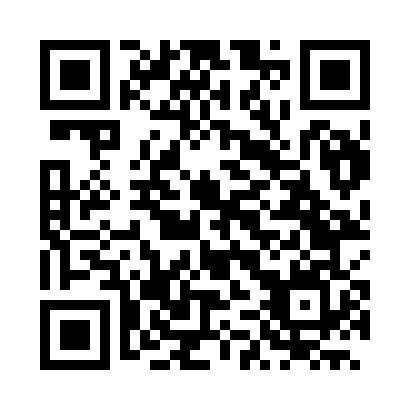 Prayer times for Diamantina, BrazilWed 1 May 2024 - Fri 31 May 2024High Latitude Method: NonePrayer Calculation Method: Muslim World LeagueAsar Calculation Method: ShafiPrayer times provided by https://www.salahtimes.comDateDayFajrSunriseDhuhrAsrMaghribIsha1Wed4:546:0811:513:085:346:442Thu4:546:0911:513:085:346:443Fri4:556:0911:513:085:336:434Sat4:556:0911:513:075:336:435Sun4:556:1011:513:075:326:436Mon4:556:1011:513:075:326:427Tue4:556:1011:513:065:316:428Wed4:566:1111:513:065:316:429Thu4:566:1111:513:065:306:4110Fri4:566:1111:513:065:306:4111Sat4:566:1211:513:055:306:4112Sun4:576:1211:513:055:296:4013Mon4:576:1211:513:055:296:4014Tue4:576:1311:513:055:296:4015Wed4:576:1311:513:045:286:4016Thu4:586:1311:513:045:286:3917Fri4:586:1411:513:045:286:3918Sat4:586:1411:513:045:276:3919Sun4:586:1511:513:045:276:3920Mon4:596:1511:513:045:276:3921Tue4:596:1511:513:035:276:3922Wed4:596:1611:513:035:266:3823Thu5:006:1611:513:035:266:3824Fri5:006:1611:513:035:266:3825Sat5:006:1711:513:035:266:3826Sun5:006:1711:523:035:266:3827Mon5:016:1711:523:035:266:3828Tue5:016:1811:523:035:266:3829Wed5:016:1811:523:035:256:3830Thu5:026:1911:523:035:256:3831Fri5:026:1911:523:035:256:38